Pesterzsébet, 2020. július 19.Takaró Tamás, esperesVilágbirodalmak és egyházAlapige: Dániel 1; „Jojakim, Júda királya uralkodásának harmadik esztendejében jöve Nabukodonozor, a babiloni király Jeruzsálemre, és megszállá azt. És kezébe adá az Úr Jojakimot, a Júda királyát, és az Isten háza edényeinek egy részét; és vivé azokat Sineár földére, az ő istenének házába, és az edényeket bevivé az ő istenének kincsesházába.És mondá a király Aspenáznak, az udvarmesterek fejedelmének, hogy hozzon az Izráel fiai közül és királyi magból való s előkelő származású ifjakat, Akikben semmi fogyatkozás nincsen, hanem akik ábrázatra nézve szépek, minden bölcsességre eszesek, és ismeretekkel bírnak és értenek a tudományokhoz, és akik alkalmatosak legyenek arra, hogy álljanak a király palotájában; és tanítsák meg azokat a Káldeusok írására és nyelvére.És rendele nékik a király mindennapi szükségletül a királyi ételből és a borból, melyből ő iszik vala, hogy így nevelje őket három esztendeig, és azután álljanak a király előtt.Valának pedig ezek között a Júda fiai közül: Dániel, Ananiás, Misáel és Azariás. És az udvarmesterek fejedelme neveket ada nékik; tudniillik elnevezé Dánielt Baltazárnak, Ananiást Sidráknak, Misáelt Misáknak, Azariást Abednegónak.De Dániel eltökélé az ő szívében, hogy nem fertőzteti meg magát a király ételével és a borral, amelyből az iszik vala, és kéré az udvarmesterek fejedelmét, hogy ne kelljen magát megfertőztetnie.És az Isten kegyelemre és irgalomra méltóvá tevé Dánielt az udvarmesterek fejedelme előtt; És mondá az udvarmesterek fejedelme Dánielnek: Félek én az én uramtól, a királytól, aki megrendelte a ti ételeteket és italotokat; minek lássa, hogy a ti orcátok hitványabb amaz ifjakénál, akik egykorúak veletek? és így bűnbe kevernétek az én fejemet a királynál.És mondá Dániel a felügyelőnek, akire az udvarmesterek fejedelme bízta vala Dánielt, Ananiást, Misáelt és Azariást: Tégy próbát, kérlek, a te szolgáiddal tíz napig, és adjanak nékünk zöldségféléket, hogy azt együnk, és vizet, hogy azt igyunk. Azután mutassák meg néked a mi ábrázatunkat és amaz ifjak ábrázatát, akik a király ételével élnek, és aszerint cselekedjél majd a te szolgáiddal.És engede nékik ebben a dologban, és próbát tőn velük tíz napig.És tíz nap mulva szebbnek látszék az ő ábrázatuk, és testben kövérebbek valának mindazoknál az ifjaknál, akik a király ételével élnek vala.Elvevé azért a felügyelő az ő ételöket és az ő italokul rendelt bort, és ad vala nékik zöldségféléket.És ada az Isten ennek a négy gyermeknek tudományt, minden írásban való értelmet és bölcsességet; Dániel pedig értett mindenféle látomáshoz és álmokhoz is.Miután pedig elmúlt az idő, amikorra meghagyta vala a király, hogy eléje vigyék őket, bevivé őket az udvarmesterek fejedelme Nabukodonozor elé. És szóla velök a király, és mindnyájok között sem találtaték olyan, mint Dániel, Ananiás, Misáel és Azariás, és állának a király előtt. És minden bölcs és értelmes dologban, amely felől a király tőlök tudakozódék, tízszerte okosabbaknak találá őket mindazoknál az írástudóknál és varázslóknál, akik egész országában valának.És ott vala Dániel a Cyrus király első esztendejéig.”Kedves Testvérek! Ennek a könyvnek ez a címe: Dániel próféta könyve. Jézus pedig egyszer azt mondta: „A próféták énrólam beszélnek.” Az azt jelenti, hogy Dániel próféta könyve is Jézus Krisztusról beszél. Még akkor is igaz ez, ha tudjuk, hogy a nagy babiloni világbirodalom történelme és Dániel próféta szolgálati ideje sok száz évvel megelőzte Jézus Krisztus testet öltését, karácsonyt és a földi világba való megérkezését. Azzal kezdődik ez a könyv, hogy Júda királyának, Jojakimnak uralkodása idején, Nabukodonozor babiloni király hódító hadseregével megjelent Jeruzsálem falainál. Ilyen egyszerűen mondja a Biblia: „Megszállta azt és az övé lett egészen.” És amit megszállt, onnan az emberek egy részét fogságba vitte. Elvitte a királyt is, összeszedte a templom kincseinek egy jelentős részét, hazavitte, mint hadizsákmányt és bevitte a maga kincsesházába, a maga templomába. Milyen régi történet ez! Gondoljátok csak el, hogy közel két és fél, három-ezer évvel ezelőtti történet ez! Testvérek! A Biblia különös és rendkívüli könyv abban a tekintetben is, hogy miközben ilyen régi történeteket, többezer éves történeteket megír, de azokon keresztül az emberiségnek azt a történelmét is írja, ami éppen zajlik. Egészen máig szóló üzenetei vannak Istennek, ezért olyan csodálatos könyv ez a Biblia! Még egy háromezer évvel ezelőtti valóságos történelmi eseményből is. Mert bizony testvérek, ez a rész, Dániel könyvéből, a lehető legmaibb történet, itt történik a szemünk előtt. Itt zajlik minden nap. Benne élünk. Minden nap történik, folyamatosan történik. A szemünk előtt zajlik ugyanez a történet. Sőt! Velünk történik. Meg az egyházzal. Meg az ifjainkkal. Bárcsak adna nekünk Isten látó szemeket! Bárcsak adna nekünk Isten értő szíveket! Értelmet! Hitet! Hogy segítő, figyelmeztető igéje, bátorítson és adjon reményt. Hogy taníthasson. Mert amik a Bibliában megírattak, azok a mi javunkra írattak meg. Ez a közel két és fél, három-ezer éves történet a javunkra írattatott meg. Adja meg nekünk Isten Szent Lelke, hogy legyen szemünk látni, értelmünk érteni, hogy ami a javunkra megíratott, azzal meggazdagodva menjünk haza. Amikor ez a történet zajlik, lejátszódik, aminek egy részét felolvastam most előttetek, akkor Babilónia világbirodalom. De nem akármekkora! Az akkori világ legnagyobb birodalma. Igazi világbirodalom! Ez a világbirodalom állt meg hódító útján Jeruzsálem falainál egy rövid időre. Azért, hogy megszállja, hogy a lakói egy részét elvigye, hogy fogollyá tegye Isten népét. Kedves testvérek! Ahol csak Isten népe él a világon, ott mindenütt és mindig Nabukodonozor, Babilónia felveri a sátrait Isten népe, Isten gyülekezete ellen. Mindig. Amíg lesz történelem és világ, mindig így fog történni. És most is így történik. Azért prófétai a könyv elnevezése, mert előre megmondja az Isten. Ez a prófécia lényege, hogy előre kijelenti az Isten. A világbirodalmaknak mindig útjában van Isten népe. Mindig. És harcba indul ellene. Mindig így volt. El akarja pusztítani Isten népét, azt az első Jeruzsálemet, majd az új Jeruzsálemeket, a születő keresztyén egyházat és annak gyülekezeteit. Isten régi és Isten mai népét is. El akarja pusztítani. Milyen érdekes, ezeknek a régi világbirodalmaknak a neveit tudjuk: Egyiptom, Asszíria, Babilon, Róma. Mind nekiment Isten népének! Kivétel nélkül. Megszállta, fogságba hurcolta, rabbá tette, kirabolta, mind harcolt ellene. A mi időnkben is létezik Babilón. Egy nagy világbirodalom. Csak nem tudjuk a nevét. Nem tudjuk kik. Egyiptomot, Asszíriát, Babilont, Rómát be lehetett határolni, hogy itt van. A mai világbirodalom nevét sem tudjuk, de van. Létezik egy földi világhatalom ma is, de nincs arca, nincs neve, azonosíthatatlan, és mégis van. És ördögibb és félelmetesebb minden azt megelőző Babilonnál. Azért félelmetes, mert amikor a babiloni hadsereg Jeruzsálem falaihoz ment, akkor hallatszott a katonák csizmáinak, saruinak, cipőinek a dübörgése. Jönnek a babilóni katonák! Ez a világhatalom nem hallatszik, úgy jön. Az ő hódításai nem harci zajban és kiáltások közepette történik. De megszáll csendben mindent. És ott áll ez a világbirodalom ma is az egyház kapuinál. Az Isten népe ellen, hogy fogollyá tegye azt. Mert útjában van, el akarja törölni. Múlttá akarja tenni. A múltat végképp el akarja majd törölni. Ez a világbirodalom minden akar lenni. Isten helyett Istenné akar lenni. És ehhez minden kell neki. Figyeljétek csak meg, milyen precíz és alapos a babiloni világbirodalom, hogy elérje a célját! Először azt vegyük észre, hogy mindig a jövőre nézve tervez. Jó előre. A holnapot akarja megnyerni mindig. És ki kell ehhez, hogy övé legyen a holnap? Mindig ugyanaz! Az ifjúság kell neki! De nem akármilyen fiatalok kellenek neki! Azt olvastuk, hogy kiválogatta Nabukodonozor a sok elfoglalt, leigázott nép fiataljai közül a legjavát! Annak is csak a legjava kell, az értelmes ifjak. Azok kellenek a világbirodalomnak. Testvérek! Semmit nem változott ez sem. Aki világbirodalmat akar építeni, aki nem csak megszállni és megszerezni akar, de amit meghódított, azt birtokolni, uralni, vezetni akarja a jövőben, annak a legkiválóbb ifjak kellenek. És ezek mindig kevesen vannak. És mi lesz a többi ifjúval? Azok nem kellenek! Csak a legkiválóbbak! A többi ifjú? Hát, majd szolga lesz. Meg rabszolga lesz. Sajnálatos módon már nincs Taigetosz hegye, hogy lelökdössék őket, akik nem kívánatosak. De van tudatmódosítás, van alkohol, van őrült zene, vannak szörnyű dolgok. A világhatalomnak sosem kell az ifjúságból csak az, akivel a jövőt fogja építeni. A többi felesleges. A többi kenyeret kap és cirkuszt, hogy fogja be a száját, legyen a hasában valami. Nevessen nagyokat. Szórakozzon! Azt hiszi, hogy szabad! Pedig csak szolga lesz és rabszolga. Semmi más. Csak segítek, hogy gondolkozzunk ezen együtt. Nézzétek a XX. és a XXI. században, hogy indult meg a legértékesebb ifjak összegyűjtése a világ egyetemeiről. Én találkoztam az Amerikai Egyesült Államokban 1995-ben egy nagyon tehetséges, értelmes fiatalemberrel, amikor egy szolgálati úton voltam a feleségemmel együtt, és megkérdeztem: „Hogy kerültél ide?” Azt mondja: „Kiválasztottak.” – „Hol?” – „Az egyetemen, utolsó év előtt.” – „Kik?” – „Innen jöttek, Amerikából. Magyarok. Keresték a Műegyetemen a briliáns tehetségeket. Mindet elvitték. Ösztöndíjat kaptak. Óriási fizetést.” Nézzétek meg a kelet-európai államokban, hogy készítették elő például a fiatal tehetségeknek az elvitelét különböző ösztöndíjakkal. Teli vannak a mai politikusok olyan fiatalokkal, akik mind oda kerültek. Kedves testvérek! Nabukodonozornak csak a színe-java kell az ifjúságból! Vele készíti a birodalom jövőjét. Hogy is olvastuk? „És mondá a király Aspenáznak, az udvarmesterek fejedelmének, hogy hozzon az Izráel fiai közül és királyi magból való s előkelő származású ifjakat, Akikben semmi fogyatkozás nincsen, hanem akik ábrázatra nézve szépek, minden bölcsességre eszesek, és ismeretekkel bírnak és értenek a tudományokhoz, és akik alkalmatosak legyenek arra, hogy álljanak a király palotájában; és tanítsák meg azokat a Káldeusok írására és nyelvére.” Minden népből gyűjti. Ma is ugyanez történik! Azzal kezdi, hogy azokat az ifjakat, akikben fogyatkozás nincs, elviszi az udvarába. Így olvastuk. Elviszi az udvarába. Jól tartja őket, és megkezdi az átképzésüket. Testestől, lelkestől meg kell változniuk. Olyanná kell lenniük, amilyennek látni és tudni akarja őket a nagy birodalom királya. Látjátok, ez a Nabukodonozor maga az örök korszellem. Átlép évszázadokon, évezredeken. És aktuális. És ma is igaz. Nabukodonozor terve készen van. Amikor a fogollyá lett különböző népeinek ifjainak a színe-javát kiválogatja, megkezdődik a három éves egyetemi átképzésük. Azt is mondhatnánk, továbbképzés, de nem az történik. Teljes átképzés történik. A király eldönti, hogy mit egyenek, és mit igyanak. A király eldönti, hogyan gondolkodjanak, mit tanuljanak, melyek a fő tárgyak, mit higgyenek. Milyen érdekes! Ehhez meg kell tanulni Babilon nyelvét. Új nyelvet kell tanulni, a káldeusok beszédét. Mert ezen a nyelven beszél a király. Elveszik a nevüket. Megváltoztatják a neveiket. Izraelben a névadás mindig Istennel függ össze. Tudatosan úgy választották Izraelben a fiúk neveit, hogy az utaljon Isten kegyelmére, ajándékára, szándékára. Elveszik a neveiket. Újat kapnak. Nézzétek csak Nabukodonozor terve alapos, következetes, logikus, szisztematikus. Mindenre kiterjed. Mindenre gondol.Persze a kérdés az, hogy mi a célja ezzel? Miért csinálja? Mit akar elérni? Miért zajlik ez a fajta kiválasztás, átképzés? Miért van ez a három éves teljes átformálás? Elmondja az Ige, hogy ahogy letelik a három év, álljanak majd a király előtt. Testvérek! A köznevelés mára az egész világon egységesül. És a köznyelv is egységesül. Mi idősebbek sokszor bajban is vagyunk ezzel. Mert akármit is veszünk a kezünkbe, egy telefont, vagy ülünk egy számítógép elé, vagy nézel egy televízióműsort, egy egységesült, nem magyar nyelven, egy egységesült nyelven beszél a világ. Kedves testvérek! Ennek az egésznek a menete ma is babiloni rendszerű. Hogy ment ez? Elvenni az otthonától, elszakítani az otthonától, a szüleitől, a családjától, a történelmétől, a kultúrájától, a népétől. Elszakítani. Kimozdítani. Helyette majd a birodalom királya megmondja majd, hogy mit egyen, mit igyon, milyen nyelven beszéljen, hogy hívják, hogyan gondolkozzon, mit tanuljon. A világbirodalom pedig mindent megszáll, elfoglal, beolvaszt, érzékenyít, átképez. Az ifjú nemzedék javát elviszi, és egyformára átneveli. De miért is? Vessük fel még egyszer a kérdést. Mi a célja vele? Az, hogy az átképzés, az átnevelés után álljanak a király előtt. Ez azt jelenti, legyenek a világot meghódítani akaró király engedelmes, és használható eszközei. Ez ma az oktatás és nevelés általánosan való célja is ezen a világon. Testvérek, ha ez a bibliai diagnózis jó, akkor ijesztő és kétségbeejtő a jövő. A mai ifjúság is, és Dániel is, és a társai is védtelenek ugyanis ez ellen a neveléssel szemben. A legtöbben nem is értik, vagy félreértik e nevelés célját. Van talán olyan is, akinek tetszik ez. Nabukodonozor parancsol és ők kötelesek engedelmeskedni. Be kell lépniük a király iskolájába. Mi pedig, mint szülők, hívő emberek, mi, mint az egyház és gyülekezet el kell, hogy tűrjük ezt. De közben tudjuk, hogy Isten őrködik az övéi felett. Volt már olyan, amikor beszéltem arról, hogy jómagam is milyen rossz gyerek voltam. Aztán mikor szülő lettem, akkor kezdtem egy kicsit érteni, hogy milyen is, amikor az embernek gyerekei vannak. És nem tudja, hogy hol vannak és mit csinálnak. És nem is tehet semmit értük. Nem tud ott lenni, ahol elronthatják őket, és elronthatják az életüket. De egy dolgot egy hívő ember tud, hogy ha én nem is, de Isten tud őrködni felettük.Csodálatos, hogy milyen zajtalanul és mégis biztosan húzza keresztül Isten Nabukodonozor tervét és végső akaratának megvalósulását. Zajtalanul. Egy helyen azt olvassuk az igében, hogy „az egekben lakozó neveti az embert”. El tudom képzelni, hogy az Isten mosolyog a világbirodalmak nagy királyain, akik azt hiszik minden az övék, azt csinálnak, amit akarnak. Átképezik, átnevelik az emberiséget, fogollyá teszik, kirabolják, szolgává teszik, megölik, elpusztítják, megalázzák, kiforgatják mindenéből. És senki sem állhat az utukba. Dániel és társai számíthatnak arra, Isten gyermekei számíthatnak arra, és a gyermekeinkre merjünk nézni így, hogy a neveik előbb lettek beírva az Életnek könyvébe, mint ahogy Nabukodonozor beírhatta az új neveiket az ő könyvébe. Mert Isten az övéit már az anyaméhben elválasztja, eljegyzi. Ezek az ifjak négyen, előbb álltak Isten előtt, mint Babilon királya előtt. És Isten minden célját eléri, minden harcát megnyeri mindenkivel szemben. Bármit tervez és tesz a nagy világbirodalom királya az őáltala kiválasztott ifjakkal is, Isten gyermekeivel is. Hiszen erről szól ez a történet. Így folytatódik, hogy: „De Dániel eltökélte az ő szívében, (eltökélt valamit a lelkében), hogy nem fertőzteti meg magát.” Ez a valami. Eltökélte. Ott belül volt Dánielben valami erő, amit Istentől kapott. Amit Isten ad az övéinek. Hogy bár a nagy király ellen lázadni azzal, hogy nem eszem meg amit adsz, nem iszom meg amit adsz, halált jelentett, ő mégis „eltökélte a szívében, hogy nem fertőzteti meg magát”. Ezért kérte az udvarmesterek fejedelmét, hogy ne kelljen neki megfertőztetni magát, aki meg félt a királytól. Végül megegyeztek valamiben. Dániel egy tíznapos próbát kért, hogy hadd egye és igya, amit ő akar. Aztán tíz nap múlva nézze meg az udvarmester, hogy a király asztaláról való étel, vagy az Isten kezéből vett étel teszi az embert szebbé, erősebbé. És tíz nap után ők lettek a szebbek, kövérebbek, ahogy írja a Biblia. Pedig csak zöldséget ettek és vizet ittak. És akkor megengedte ez az udvarmesterek fejedelme, hogy egyék, ahogy ők szokták, igyák, ahogy ők szokták, hogy ne fertőztessék meg magukat. A babiloni fogságban akkor élő Isten népe közül kiválasztottak négy ifjút. Akik az átnevelés ellenére is, neveiktől, anyanyelvüktől megfosztva is, idegen eszmék és tanok megismerése közepette is átélték, hogy akiben hisznek, az élő Isten számontartja őket, megőrzi és megajándékozza. Hogy így igaz, annak a legbiztosabb jele, hogy az egész első részben végigvonul egy szó. Az így van: ad. Hogy az Isten ad. Isten adott beléjük hitbeni elszánást, hogy eltökéljék magukat. Isten adta, hogy kegyelemre és irgalomra méltóvá legyenek az udvarmesterek fejedelme előtt. Isten adta ennek a négy gyermeknek, hogy tudománnyal és ismeretek gazdagságával rendelkezzenek. És Dániel még kapott egy plusz ajándékot is, az álmok megfejtésének ajándékát. Le is írja a Biblia: „Mert, ha Isten ad, az mindig tízszer többet ér, mint amit a király asztaláról kaphat az ember.” Mikor a király maga elé állítja őket, azt kell, hogy mondja: „Ezek tízszer okosabbak, mint bárki más.” Honnan? Miért? Hogyan? Honnan van a bölcsességük? Igen, ebben a történetben a legcsodálatosabb, hogy Isten ad. És ezzel szeretném ezt ma befejezni. Nem Dánielről szól ez a történet. Dániel szereplője ennek a történetnek. De a történet arról szól, aki azt mondja: „Vagyok, aki vagyok.” Arról szól, hogy a Vagyok, az Isten, milyen, hogy ad. Olyan szép ugyanakkor azt látni, hogy ahányszor valami csodát hajt végre Dániel álomfejtésben, bölcsességben, és mindig valahogy kitünteti a király, egyre magasabbra, feljebb emeli. Mindig ezt mondja: Ez nem Dániel. Az én csodálatos Istenem, az egyetlen Isten, Ő adja. Ez nem én vagyok. És hitvallást tesz a világ uráról minden alkalommal.Kedves testvérek! Kié lesz az ifjúság? Ismerjük ezt a mondást: „Akié az ifjúság, azé a jövő.” Minden nagy birodalom a szájára vette és megpróbálta. Kié lesz az ifjúság? Kié lesz a jövő? Krisztusé vagy Babiloné, Nabukodonozoré? Jézus Krisztus nyilvánvalóvá tette, hogy gondja van a gyülekezetek folyamatos feltöltésére, pótlására, ifjakra és gyermekekre. És Isten az ő ügyét feltétlenül győzelemre viszi. Talán könnyen átszaladunk efölött az Ige fölött az Újszövetségből. „Ekkor kisgyermekeket hoztak Jézushoz, hogy vesse kezüket rájuk és imádkozzék. A tanítványok pedig dorgálják azokat. Jézus pedig monda: Hagyjatok békét e kisgyermekeknek és ne tiltsátok meg nekik, hogy hozzám jöjjenek, mert ilyeneké a mennyeknek országa.” De nem itt fejeződik be, hanem van még egy mondat: „És kezeit rájuk vetvén eltávozott onnan.” Kezeit rájuk vetette Krisztus. Nem engedi az övéit Nabukodonozor kezéhez. Nem engedi! Rövidesen keresztelünk majd egy gyermeket. Csodálatos dolog történik. Ráveti Isten a kezét és nem engedi. Gondoljatok így arra, hogy meg vagytok keresztelve, hogy ki vagytok választva, és a gyermekeitek is, az unokáitok is. Merjétek hinni! És nem viheti el őket Nabukodonozor. Mert kezeit reá vetette. Jézus maga hívja el, küldi szolgálatba, harcba és védi meg választottait Nabukodonozor ellen. És újra és újra ad ifjakat, akiket a követés ajándékával megajándékoz. Elhívja Pétert, Jakabot, Jánost. „Kövessetek engem!” Úrkúton ott vannak a gyerekeink. Isten gondoskodik a gyülekezet utánpótlásáról, hogy a gyülekezet éljen. És a követés ajándékával ajándékoz meg ifjakat. „Kövessetek engem! És én azt cselekszem.” Imádkozzunk azokért, akik most öt héten át sok gyerekünk, ifjúnk, táborokban van, hogy a Jézus követés ajándékát kapják meg. Mert a Pesterzsébet Központi gyülekezet sorsa, az egyház sorsa, ezen múlik. És akkor a pokol kapui sem tudnak erőt venni sem az egyházon, sem a gyülekezeten, sem a gyermekeinken. Mert Isten ad nekik bölcsességet, erőt, megtartatást, győzelmet. Ennek a bizonyosságával könyörögjünk majd és induljunk haza. Ámen!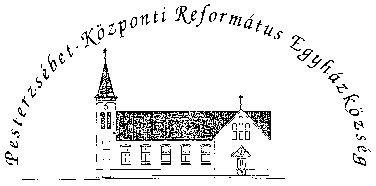 Pesterzsébet-Központi Református Egyházközség1204 Budapest, Ady E. u. 81.Tel/Fax: 283-0029www.pkre.hu   1893-2020